University of Florida Online Graduate Program in Forensic MedicineEmail Signature TemplateTo help you communicate with your instructors and other students, we have an email signature template to help. You can use this in your GatorLink email.Copy and paste the template below into your Outlook or other email program and personalize it with your info. Here are some helpful links for setting up signatures. Outlook GmailAlso, if your email client allows, making a Reply or Mobile version of the signature. This would include your name and title with a “sent from phone” notation for Mobile. Note: Graphics in emails are difficult to support in a consistent and meaningful way given a variety of platform and computer operating system challenges. Embedded in this template is an appropriately sized Online Shelter Medicine logo for use with your email signature, should you choose to use it.There are two spaces before each line and soft returns at the end of each. Omitting these elements can disrupt consistency for plain text email programs.Place your cursor after the following colon and then highlight and copy the signature down to the bottom stop.Start Copy:
  
  Name
  UFID: XXXX-XXXX   (XXX)XXX-XXXX
  first.last@ufl.edu 
  ____________________________
  
  Maples Center for Forensic Medicine
  College of Medicine
  UNIVERSITY OF FLORIDA
    
  forensicmedicine.med.ufl.edu 
  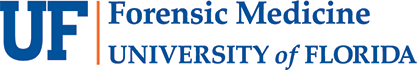 :  Stop Copy